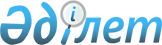 О проекте технического регламента Таможенного союза "О безопасности взрывчатых веществ и изделий на их основе"Решение Коллегии Евразийской экономической комиссии от 13 июня 2012 года № 75

      В соответствии со статьей 3 Договора о Евразийской экономической комиссии от 18 ноября 2011 года Коллегия Евразийской экономической комиссии решила:



      1. Одобрить проект решения Совета Евразийской экономической комиссии «О принятии технического регламента Таможенного союза 

«О безопасности взрывчатых веществ и изделий на их основе» (прилагается) и внести его для рассмотрения на заседание Совета Евразийской экономической комиссии.



      2. Принять решение Коллегии Евразийской экономической комиссии «О некоторых вопросах реализации технического регламента Таможенного союза «О безопасности взрывчатых веществ и изделий на их основе» (прилагается) после принятия решения Совета Евразийской экономической комиссии «О принятии технического регламента Таможенного союза 

«О безопасности взрывчатых веществ и изделий на их основе».



      3. Настоящее Решение вступает в силу по истечении 30 календарных дней с даты его официального опубликования.      Председатель                         В.Б. Христенко 

СОВЕТ ЕВРАЗИЙСКОЙ ЭКОНОМИЧЕСКОЙ КОМИССИИ

Проект             

РЕШЕНИЕ«___»______ 20___ г.             №                         г. Москва 

О принятии технического регламента Таможенного союза

«О безопасности взрывчатых веществ и изделий на их основе»

      В соответствии со статьей 3 Договора о Евразийской экономической комиссии от 18 ноября 2011 года Совет Евразийской экономической комиссии решил:



      1. Принять технический регламент Таможенного союза «О безопасности взрывчатых веществ и изделий на их основе» (ТР ТС 00_/2012) (прилагается).



      2. Установить, что технический регламент Таможенного союза «О безопасности взрывчатых веществ и изделий на их основе» вступает в силу с 1 июля 2014 года, за исключением пункта 1 статьи 4, который вступает в силу с 1 января 2017 года.



      3. Настоящее Решение вступает в силу по истечении 30 календарных дней с даты его официального опубликования.Члены Совета Евразийской экономической комиссии:      От Республики        От Республики       От Российской

        Беларусь             Казахстан          Федерации

        С. Румас           К. Келимбетов        И. Шувалов 

ТЕХНИЧЕСКИЙ РЕГЛАМЕНТ

ТАМОЖЕННОГО СОЮЗАТР ТС____/2012 

«О безопасности взрывчатых веществ и изделий на их основе»СодержаниеПредисловие

Статья 1. Область применения

Статья 2. Определения

Статья 3. Правила обращения на рынке

Статья 4. Маркировка

Статья 5. Требования безопасности

Статья 6. Порядок оформления разрешения на постоянное применение взрывчатых веществ и изделий на их основе

Статья 7. Подтверждение соответствия взрывчатых веществ и изделий на их основе

Статья 8. Маркировка единым знаком обращения взрывчатых веществ и изделий на их основе на рынке государств – членов Таможенного союза

Статья 9. Защитительная оговорка

Приложения № 1, 2, 3, 4, 5, 6 

Предисловие

      1. Настоящий технический регламент Таможенного союза разработан в соответствии с Соглашением о единых принципах и правилах технического регулирования в Республике Беларусь, Республике Казахстан и Российской Федерации от 18 ноября 2010 года.



      2. Настоящий технический регламент Таможенного союза устанавливает на единой таможенной территории Таможенного союза необходимые требования к взрывчатым веществам и изделиям на их основе, а также к связанным с ними процессами изготовления, применения, хранения, перевозки (транспортирования).



      3. Настоящий технический регламент принят в целях защиты жизни и (или) здоровья человека, имущества, окружающей среды, предупреждения действий, вводящих в заблуждение потребителей.



      4. Положения настоящего технического регламента обязательны для исполнения при разработке, изготовлении, хранении, перевозке (транспортировании), применении взрывчатых веществ и изделий на их основе.



      5. Если в отношении взрывчатых веществ и изделий на их основе приняты иные технические регламенты Таможенного союза, устанавливающие требования к взрывчатым веществам и изделиям на их основе, то взрывчатые вещества и изделия на их основе должны соответствовать требованиям этих технических регламентов Таможенного союза, действие которых на них распространяется. 

Статья 1. Область применения

      1. Действие настоящего технического регламента распространяется на:



      а) взрывчатые _______вещества и изделия на их основе, разрабатываемые (проектируемые) и изготавливаемые для использования энергии взрыва в промышленных целях;



      б) взрывчатые вещества, непосредственно не применяемые для использования энергии взрыва в промышленных целях, а используемые для производства взрывчатых веществ и изделий, указанных в подпункте а) настоящей статьи, за исключением инициирующих взрывчатых веществ;



      в) эмульсии и матрицы окислителя на основе нитрата аммония, разрабатываемые (проектируемые) и изготавливаемые для получения водоэмульсионных и водногелевых взрывчатых веществ.



      2. Действие настоящего технического регламента не распространяется на взрывчатые вещества и изделия на их основе относящиеся к оборонной продукции и на пиротехнические изделия. 

Статья 2. Определения

      Взрывчатое вещество - конденсированное химическое вещество или смесь таких веществ, способное при определенных условиях под влиянием внешних воздействий к быстрому самораспространяющемуся химическому превращению (взрыву) с выделением большого количества тепла и газообразных продуктов;



      изделие на основе взрывчатого вещества – компактная масса взрывчатого вещества конечных размеров, заключенная в оболочку или без нее, предназначенная для использования в изготовленном виде самостоятельно или в сочетании с другими взрывчатыми веществами;



      средства инициирования – изделия, содержащие взрывчатое вещество и предназначенные для возбуждения или передачи и возбуждения детонации;



      применение взрывчатых веществ и изделий на их основе - выполнение работ или действий, предусмотренных прямым назначением указанных веществ или изделий, а также подготовка к их выполнению;



      инициирующее взрывчатое вещество - высокочувствительное взрывчатое вещество, легко детонирующее от простейших начальных импульсов (удар, трение, нагрев, искровой разряд), предназначенное для возбуждения детонации или воспламенения других взрывчатых веществ;



      маркировка упаковки взрывчатых веществ и изделий на их основе, а также изделий на основе взрывчатых веществ – нанесение условных знаков, надписей на потребительскую упаковку взрывчатых веществ и изделий на их основе, а также на изделия на основе взрывчатых веществ;



      маркировка взрывчатых веществ - введение во взрывчатые вещества при их изготовлении маркирующего вещества и (или) микроносителя, выявляемых специальными методами;



      микроноситель - материальный объект, содержащий информацию, позволяющую идентифицировать взрывчатое вещество, его изготовителя;



      техническая документация – документы (руководство (инструкция) по применению, технологический регламент, конструкторская документация), в которых устанавливаются требования к взрывчатым веществам и изделиям на их основе;



      упаковка взрывчатых веществ – средство или комплекс средств, предназначенных для защиты взрывчатых веществ и изделий на их основе от повреждений и исключения воздействия атмосферных явлений, исключения попадания взрывчатых веществ и изделий на их основе в окружающую среду, а также обеспечивающих безопасные условия их хранения, перевозки (транспортирования), применения. 

Статья 3. Правила обращения на рынке

взрывчатых веществ и изделий на их основе

      Взрывчатые вещества и изделия на их основе выпускаются в обращение на единой таможенной территории Таможенного союза при условии, что они прошли необходимые процедуры подтверждения соответствия настоящему техническому регламенту и иным техническим регламентам Таможенного союза которые на них распространяются.



      Взрывчатые вещества, указанные в подпункте а) пункта 1 статьи 1 настоящего технического регламента должны иметь Разрешение на постоянное применение, выданное одним из уполномоченных органов в области промышленной безопасности государства - члена Таможенного союза. 

Статья 4. Маркировка взрывчатых веществ

      1. Изготавливаемые взрывчатые вещества должны маркироваться:



      а) с целью обнаружения взрывчатых веществ путем введения в них маркирующих веществ, обеспечивающих дистанционное обнаружение взрывчатых веществ техническими или иными средствами;



      б) с целью установления изготовителя взрывчатых веществ путем введения в них микроносителей, на которые наносятся кодовые обозначения страны изготовителя, продукции, изготовителя, изготовленной партии и даты изготовления.



      Не подлежат маркировке взрывчатые вещества, Перечень которых совместно определяется и подписывается уполномоченными органами в области промышленной безопасности государств - членов Таможенного союза и имеет одинаковую юридическую силу на территориях государств – членов Таможенного союза. Перечень размещается на официальном сайте Евразийской экономической комиссии.



      2. Маркирующие вещества и микроносители должны:



      а) обеспечивать эффективность их назначения в течение гарантийного срока хранения при влиянии воздействий, возникающих в процессе обращения взрывчатых веществ и изделий на их основе;



      б) обеспечивать возможность получения нанесенной на микроносители информации в отношении любой части изготовленной партии взрывчатого вещества, имеющей массу 10 грамм и более;



      в) исключать негативное влияние на потребительские свойства взрывчатых веществ и изделий на их основе.



      Микроносители должны быть защищены от подделки, и обеспечивать возможность однозначного считывания информации.



      3. Маркировка упаковки взрывчатых веществ и изделий на их основе, а также изделий на основе взрывчатых веществ должна включать:



      наименование (условное обозначение) взрывчатого вещества или изделия;



      наименование предприятия-изготовителя (поставщика и (или) импортера), а также товарный знак (при его наличии) и их юридический адрес;



      классификационные обозначения в соответствии с приложениями 1 –  3 настоящего технического регламента;



      обозначение соответствия транспортной тары по механической прочности;



      информацию о маркировке (маркирующее вещество и (или) микроноситель);



      обозначение технических условий или стандартов, в соответствии с которыми изготовлена продукция если эти стандарты были применены;



      гарантийный срок хранения;



      информацию о подтверждении соответствия продукции требованиям настоящего технического регламента.



      4. На изделия на основе взрывчатых веществ допускается нанесение дополнительной информации, не изменяющей смысла, предусмотренных данной статьей требований.



      5. Маркировка должна быть четкой, разборчивой, стойкой к различным воздействиям (влаги, света, соли, высоких и низких температур), которые могут возникать в процессе транспортирования, а также сохраняться в течение всего гарантийного срока хранения взрывчатых веществ и изделий на их основе. 

Статья 5. Требования безопасности

      1. Классификация взрывчатых веществ и изделий на их основе:



      1.1.Для целей использования при взрывных работах в зависимости от условий применения взрывчатые вещества и изделия на их основе, указанные в подпункте а) пункта 1, статьи 1 настоящего технического регламента подразделяются на семь классов, и специальный класс, который в зависимости от конкретных условий применения подразделяется на четыре группы. Классы и группы взрывчатых веществ, а также цвет оболочек патронов (пачек) или отличительной полосы, наносимой на оболочки патронов (пачек) и на транспортную тару в зависимости от вида взрывчатых веществ и условий применения, указаны в приложении 1 к настоящему техническому регламенту;



      1.2. Взрывчатые вещества, изделия на их основе подразделяются на шесть подклассов в зависимости от степени опасности, которую они представляют, и на восемь групп совместимости, которые устанавливают виды взрывчатых веществ, изделий на их основе, считающиеся совместимыми;



      подклассы, группы совместимости и классификационные шифры взрывчатых веществ и изделий на их основе класса 1 приведены в приложениях 2 и 3 к настоящему техническому регламенту соответственно.



      1.3. Для целей перевозки (транспортирования) и хранения взрывчатые вещества и изделия на их основе относятся к классу 1 по классификации установленной на основе международных принципов классификации опасных грузов, регламентируемых типовыми правилами Организации Объединенных Наций.



      2. Требования безопасности к взрывчатым веществам и изделиям на их основе:



      2.1. На взрывчатые вещества, изделия на их основе изготовителем должна быть оформлена техническая документация. Руководство (инструкция) по применению не оформляется на взрывчатые вещества, указанные в подпункте б) и на эмульсии и матрицы, указанные в подпункте в) пункта 1 статьи 1 настоящего технического регламента.



      В технической документации на взрывчатые вещества и изделия на их основе должны быть указаны характеристики, влияющие на их безопасность (при изготовлении, хранении, транспортировании (перевозке), применении), требования к упаковке и таре, должна быть приведена информация о маркировке взрывчатого вещества, а также указаны показатели, по которым осуществляется входной контроль потребителем;



      2.2. Руководство (инструкция) по применению должно содержать следующую информацию:



      наименование и условное обозначение взрывчатых веществ и изделий на их основе;



      назначение и область применения;



      комплектность поставки;



      технические показатели, определяющие потребительские свойства взрывчатых веществ и изделий на их основе (отдельно контролируемые и неконтролируемые показатели);



      показатели пожаровзрывоопасности и электростатической опасности;



      описание упаковки и (при необходимости), порядок ее вскрытия и уничтожения (или возврата) после применения;



      указание класса опасности груза и группы совместимости;



      применение механизированных операций на складах и на месте применения с указанием способа механизации;



      порядок возврата неиспользованных взрывчатых веществ и изделий на их основе на склад;



      требования безопасности при обращении с взрывчатыми веществами и изделиями на их основе (предельно допустимые концентрации вредных веществ в воздухе рабочей зоны, характер действия веществ на организм человека, меры и средства защиты от вредного воздействия, средства пожаротушения);



      способ размещения взрывчатого вещества или изделия в шпуре или скважине;



      способ инициирования;



      характеристики взрывчатых веществ и изделий на их основе, проверяемые при поступлении на склад потребителя, и в период хранения на складе;



      условия хранения, гарантийный срок хранения, меры, принимаемые после истечения гарантийного срока хранения, порядок и методы уничтожения;



      требования к квалификации персонала;



      порядок действия персонала при аварийных ситуациях;



      порядок ликвидации отказов.



      Изготовитель взрывчатых веществ (за исключением взрывчатых веществ указанных в подпункте б) и на эмульсии и матрицы, указанные в  подпункте в) пункта 1 статьи 1 настоящего технического регламента) и изделий на их основе должен предоставлять потребителю руководство (инструкцию) по применению;



      2.3. Перечень показателей, необходимых для оценки безопасности взрывчатых веществ, при их разработке, приведен в приложении 4 к настоящему техническому регламенту;



      2.4. Не допускаются для применения взрывчатые вещества, по результатам испытаний которых на чувствительность к удару нижний предел составляет менее 100 мм, а при испытаниях на чувствительность к трению нижний предел менее 200 МПа;



      2.5. Эмульсия нитрата аммония должна иметь плотность выше значения, при котором она может быть отнесена к классу 1 по методам испытания, установленным на основе международных принципов классификации опасных грузов;



      2.6. Различные группы изделий на основе взрывчатых веществ, при предусмотренных в технической документации условиях (изготовления, упаковки, транспортирования, хранения, применения) должны:



      а) исключать возможность преждевременного взрыва;



      б) надежно детонировать от средств инициирования;



      в) обеспечивать передачу детонации от изделия к изделию с учетом условий их размещения при применении;



      г) обеспечивать достаточную прочность оболочки или корпуса, исключающую их повреждение при механических нагрузках;



      д) обеспечивать требуемую водостойкость;



      ж) исключать инициирование взрыва взрывоопасной среды, если они разработаны и изготовлены для применения в ней;



      з) обеспечивать сохранение нормируемых характеристик в интервале эксплуатационных температур;



      и) обеспечивать сохранение нормируемых характеристик в течение гарантийного срока хранения;



      е) обеспечивать стойкость к статическому электричеству.



      2.7. Требования для электродетонаторов и волноводов:



      а) электродетонаторы должны иметь следующие характеристки:



      значение безопасного тока не менее 0,18 А;



      длительный воспламеняющий ток не менее 0,22 А;



      безопасный импульс воспламенения не менее 0,6 А2.мс;



      б) волноводы (ударные трубки) неэлектрических систем инициирования не должны возбуждать детонацию боковой поверхностью контактирующих с ней взрывчатых веществ и других средств инициирования.



      2.8. Изготовителем для показателей взрывчатых веществ и изделий на их основе, предусмотренных в технической документации, должны быть указаны методы контроля.



      3. Требования безопасности при изготовлении взрывчатых веществ и изделий на их основе:



      3.1. Взрывчатые вещества (за исключением взрывчатых веществ,



указанных в подпункте б) и на эмульсии и матрицы, указанные в подпункте в) пункта 1 статьи 1 настоящего технического регламента) и изделия на их основе могут изготавливаться при наличии Разрешения на постоянное применение, выданного одним из уполномоченных органов в области промышленной безопасности государства - члена Таможенного союза.



      3.2. Взрывчатые вещества и изделия на их основе должны обладать техническими характеристиками, требования, к которым установлены в настоящем техническом регламенте, чтобы гарантировать их максимально возможную степень безопасности.



      3.3. Изготовление взрывчатых веществ и изделий на их основе должно осуществляться в соответствии с технической документацией и требованиями настоящего технического регламента.



      3.4. В технологическом регламенте должны быть предусмотрены показатели, которые необходимо проверять при входном контроле компонентов и сырья, используемых для изготовления взрывчатых веществ и изделий на их основе.



      3.5. Параметры технологических процессов, влияющие на нормируемые характеристики выпускаемых взрывчатых веществ и изделий на их основе, должны быть указаны в технологическом регламенте, конструкторской документации с точностью, обеспечивающей воспроизводимость их характеристик.



      3.6. Параметры технологических процессов, влияющие на нормируемые характеристики изготавливаемых взрывчатых веществ и изделий на их основе, должны документироваться при их изготовлении.



      Срок хранения документированных записей должен быть не меньше гарантийного срока хранения взрывчатых веществ и изделий на их основе.



      3.7. Изготовитель взрывчатых веществ и изделий на их основе обязан проводить необходимые испытания (измерения), предусмотренные технической документацией на эти взрывчатые вещества и изделия на их основе.



      3.8. Организация технологических процессов должна исключать возможность попадания в готовые взрывчатые вещества и изделия на их основе веществ или предметов, влияющих на их свойства или влияющих на безопасность при их перевозке (транспортировании), хранении, применении, а также должна исключать возможность смешения бракованных взрывчатых веществ и изделий на их основе, отходов производства с готовыми взрывчатыми веществами и изделиями на их основе.



      4. Требования к упаковке.



      Упаковка должна быть прочной, полностью исключать утечку или просыпание взрывчатых веществ или выпадение изделий, обеспечивать их сохранность и безопасность в процессе перевозки (транспортирования) всеми видами транспорта в любых климатических условиях, в том числе при погрузочно-разгрузочных работах, а также при хранении.



      5. Требования безопасности при применении взрывчатых веществ и изделий на их основе:



      5.1. Взрывчатые вещества и изделия на их основе должны подвергаться испытаниям потребителем в целях определения безопасности при хранении и применении в соответствии с показателями технической документации:



      а) при поступлении от изготовителя (входной контроль);



      б) при возникновении сомнений в доброкачественности (по внешнему осмотру или при неудовлетворительных результатах взрывных работ (неполные взрывы, отказы);



      в) до истечения гарантийного срока хранения.



      Результаты испытаний должны быть оформлены актом с последующей записью в журнале учета испытаний;



      5.2. Не допускается применять и хранить взрывчатые вещества и изделия на их основе с истекшим гарантийным сроком хранения без испытаний, предусмотренных технической документацией.



      6. Требования безопасности при перевозке (транспортировании) взрывчатых веществ и изделий на их основе.



      Перевозка (транспортирование) взрывчатых вещества и изделий на их основе должна осуществляться в соответствии с нормами и правилами перевозки опасных грузов, действующими на единой таможенной территории государств – членов Таможенного союза.



      7. Требования безопасности при хранении взрывчатых веществ и изделий на их основе:



      7.1. Условия хранения должны исключать влияние окружающей среды на характеристики взрывчатых веществ и изделий на их основе и соответствовать требованиям нормативной и/или технической документации, в том числе руководству (инструкции) по применению;



      7.2. Взрывчатые вещества и изделия на их основе на складах должны быть размещены с учетом их совместимости при хранении;



      7.3. Временное хранение на складах, пришедших в негодность и бракованных взрывчатых веществ и изделий на их основе, должно осуществляться только в специально выделенном месте, обозначенном предупредительной надписью «ВНИМАНИЕ БРАК». На упаковку с пришедшими в негодность и бракованными взрывчатыми веществами и изделиями на их основе крепится табличка с аналогичной надписью и (или) аналогичная надпись наносится на упаковку;



      7.4. При несоответствии показателей, полученных в результате испытаний, показателям, указанным в технической документации, взрывчатые вещества и изделия на их основе не допускаются к применению и должны быть уничтожены в минимально возможные сроки. 

Статья 6. Порядок оформления Разрешения на постоянное

применение взрывчатых веществ и изделий на их основе

      1. На новые взрывчатые вещества и изделия на их основе, указанные в подпункте а) пункта 1 статьи 1 настоящего технического регламента должно быть оформлено Разрешение на постоянное применение, выданное одним из уполномоченных органов в области промышленной безопасности государства - члена Таможенного союза (далее – Разрешение).



      2. Для получения Разрешения заявитель представляет в уполномоченный орган в области промышленной безопасности государства – члена Таможенного союза заявление с приложением акта приемочных испытаний опытной партии и экспертного заключения по промышленной безопасности.



      3. Разрешение на новые взрывчатые вещества и изделия на их основе выдается уполномоченным органом в области промышленной безопасности государства – члена Таможенного союза после проведения контрольных и приемочных испытаний в производственных условиях в соответствии с национальным законодательством государства - члена Таможенного союза.



      4. В состав комиссии по проведению испытаний должны быть включены представители изготовителя, разработчика, организации, в которой проводятся испытания, экспертной организации, уполномоченного органа в области промышленной безопасности государства – члена Таможенного союза, других органов (по согласованию).



      5. Масса опытных партий взрывчатых веществ, необходимая для проведения приемочных испытаний, приведена в приложении 5 к настоящему техническому регламенту.



      Для специального класса взрывчатых веществ, указанных в приложении 1 к настоящему техническому регламенту, масса опытной партии взрывчатых веществ, количество средств инициирования, зарядов и зарядных комплектов для прострелочных и взрывных работ устанавливаются разработчиком в программе и методике испытаний, согласованной с экспертной организацией и уполномоченным органом в области промышленной безопасности государства - члена Таможенного союза.



      6. Разрешение выдается по форме, согласно приложению 6 к настоящему техническому регламенту и имеет одинаковую силу на территориях государств - членов Таможенного союза. 

Статья 7. Подтверждение соответствия

взрывчатых веществ и изделий на их основе

      1. Взрывчатые вещества и изделия на их основе, выпускаемые в обращение на единой таможенной территории государств - членов Таможенного союза, подлежат подтверждению соответствия требованиям настоящего технического регламента.



      Оценка соответствия требованиям настоящего технического регламента проводится в форме сертификации.



      2. Для взрывчатых веществ и изделий на их основе, изготавливаемых для собственных нужд, подтверждение соответствия не требуется.



      3. Сертификация взрывчатых веществ и изделий на их основе осуществляется по схемам 3с, 7с, 8с и 9с в соответствии с Положением о порядке применения типовых схем оценки (подтверждения) соответствия в технических регламентах Таможенного союза, утвержденным Решением Комиссии Таможенного союза от 7 апреля 2011 года № 621.



      4. При сертификации заявителем может выступать зарегистрированное в соответствии с законодательством государств - членов Таможенного союза юридическое лицо, являющееся изготовителем либо лицо, выполняющее функции иностранного изготовителя.



      Сертификация осуществляется аккредитованными органами по сертификации (оценке (подтверждению соответствия), включенными в Единый реестр органов по сертификации и испытательных лабораторий (центров) Таможенного союза.



      Испытания в целях подтверждения соответствия осуществляют аккредитованные испытательные лаборатории (центры), включенные в Единый реестр органов по сертификации и испытательных лабораторий (центров) Таможенного союза.



      При положительных результатах проверок, предусмотренными схемами сертификации, указанными в пункте 3 настоящей статьи, орган по сертификации оформляет сертификат соответствия и выдает его заявителю.



      Срок действия сертификата соответствия устанавливается в зависимости от вида и назначения взрывчатых веществ и изделий на их основе, выбранной схемы сертификации, планируемого срока выпуска взрывчатых веществ и изделий на их основе, но не более чем на 3 года. 

Статья 8. Маркировка единым знаком обращения продукции

на рынке государств – членов Таможенного союза

      1. Взрывчатые вещества и изделия на их основе, соответствующие требованиям настоящего технического регламента Таможенного союза, а также требованиям других технических регламентов Таможенного союза, которые на них распространяются, и прошедшие процедуру оценки (подтверждения) соответствия согласно статье 7 настоящего технического регламента Таможенного союза и имеющие Разрешение, должны иметь маркировку единым знаком обращения продукции на рынке государств - членов Таможенного союза.



      2. Маркировка единым знаком обращения продукции на рынке государств-членов Таможенного союза осуществляется перед выпуском взрывчатых веществ и изделий на их основе в обращение на единой таможенной территории государств – членов Таможенного союза.



      3. Единый знак обращения продукции на рынке государств – членов Таможенного союза наносится на потребительскую упаковку (тару) взрывчатых веществ и изделий на их основе, за исключением взрывчатых веществ и изделий на их основе, изготавливаемых на местах применения и не имеющих упаковки, на изделия на основе взрывчатых веществ любым способом, обеспечивающим четкость его изображения в течение гарантийного срока хранения. 

Статья 9. Защитительная оговорка

      Государства – члены Таможенного союза обязаны предпринять все меры для ограничения, запрета выпуска в обращение взрывчатых веществ, и изделий на их основе на единой таможенной территории Таможенного союза, а также изъятия с рынка взрывчатых веществ и изделий на их основе, не соответствующих требованиям безопасности настоящего технического регламента либо поступающих, либо находящихся в обращении без документа об оценке ( подтверждения) соответствия и (или) без маркировки единым знаком обращения продукции на рынке государств-членов Таможенного союза.



      Компетентный орган государства – члена Таможенного союза обязан в месячный срок уведомить компетентные органы других государств – членов Таможенного союза о принятом решении с указанием причин принятия данного решения и предоставлением доказательств, разъясняющих необходимость принятия данной меры.

Приложение 1         

к техническому регламенту    

«О безопасности взрывчатых   

веществ и изделий на их основе» 

Классы и группы взрывчатых веществ и условия их применения

Приложение 2         

к техническому регламенту   

«О безопасности взрывчатых   

веществ и изделий на их основе» 

Подклассы взрывчатых веществ и изделий на их основе

Приложение 3        

к техническому регламенту   

«О безопасности взрывчатых   

веществ и изделий на их основе»

Группы совместимости взрывчатых веществ и изделий на их основе

Приложение 4         

к техническому регламенту   

«О безопасности взрывчатых   

веществ и изделий на их основе» 

Перечень показателей, необходимых для оценки безопасности

взрывчатых веществ при их разработкеЧувствительность к удару

Чувствительность к трению

Тротиловый эквивалент

Критический диаметр детонации

Минимальный инициирующий импульс

Термическая стойкость

Удельное объемное электрическое сопротивление (у водосодержащих

взрывчатых веществ только для эмульсионных веществ)

Объем вредных газов в продуктах взрыва

Критическая плотность

Совместимость с конструкционными материалами

Предохранительные свойства (для предохранительных взрывчатых

веществ)

Совместимость с агрессивными средами (для взрывчатых веществ,

применяемых в сульфидных месторождениях)

Водоустойчивость

Приложение 5        

к техническому регламенту   

«О безопасности взрывчатых   

веществ и изделий на их основе» 

Минимальная масса партии взрывчатых веществ,

необходимая для проведения приемочных испытаний

Приложение 6         

к техническому регламенту   

«О безопасности взрывчатых   

веществ и изделий на их основе» 

Форма

Разрешение на постоянное применение взрывчатых веществ

и изделий на их основеНаименование надзорного органа государства-члена Таможенного союза 

Разрешение на применение взрывчатых веществ

и изделий на их основеДата_______________                               N ____________Наименование взрывчатого вещества или изделия ___________________

Номер технических условий (стандарта) ___________________

Разработчик:_____________________________________________

Изготовитель (изготовители): _______________________________________

Свидетельство о его (их) государственной

регистрации_________________________________________________________

      ( № и дата выдачи, наименование органа, выдавшего свидетельство)Код

ТН ВЭД

ТС __________________________________________________________

      Основание для выдачи разрешенияНазначение, область и условия применения__________________________Дополнительные требования __________________________

                            (подпись и Ф.И.О.

                           представителя надзорного органа)Место печати 

ЕВРАЗИЙСКАЯ ЭКОНОМИЧЕСКАЯ КОМИССИЯ

КОЛЛЕГИЯ

Проект 

РЕШЕНИЕ 

О некоторых вопросах реализации технического регламента 

Таможенного союза «О безопасности взрывчатых 

веществ и изделий на их основе»

      В соответствии со статьей 3 Договора о Евразийской экономической комиссии от 18 ноября 2011 года Коллегия Евразийской экономической комиссии решила:



      1. Утвердить: 



      1.1. Перечень стандартов, в результате применения которых на добровольной основе обеспечивается соблюдение требований технического регламента Таможенного союза «О безопасности взрывчатых веществ и изделий на их основе» (ТР ТС ___/2012) (прилагается);



      1.2. Перечень стандартов, содержащих правила и методы исследований (испытаний) и измерений, в том числе правила отбора образцов, необходимые для применения и исполнения требований технического регламента Таможенного союза «О безопасности взрывчатых веществ и изделий на их основе» (ТР ТС ___/2012) и осуществления оценки (подтверждения) соответствия продукции (прилагается). 



      2. Установить: 



      2.1. Документы о соответствии обязательным требованиям, установленным нормативными правовыми актами Таможенного союза и Единого экономического пространства или законодательством государства – члена Таможенного союза и Единого экономического пространства (далее – Сторона), выданные или принятые в отношении продукции, являющейся объектом технического регулирования технического регламента Таможенного союза «О безопасности взрывчатых веществ и изделий на их основе» (далее соответственно – продукция, Технический регламент), до дня вступления в силу Технического регламента, действительны до окончания срока их действия, но не позднее 15 февраля 2016 года. Указанные документы, выданные или принятые до дня официального опубликования настоящего Решения действительны до окончания срока их действия.



      Со дня вступления в силу Технического регламента выдача или принятие документов о соответствии продукции обязательным требованиям, ранее установленным нормативными правовыми актами Таможенного союза и Единого экономического пространства или законодательством Стороны, не допускается.



      2.2. До 15 февраля 2016 года допускается производство и выпуск в обращение продукции в соответствии с обязательными требованиями, ранее установленными нормативными правовыми актами Таможенного союза и Единого экономического пространства или законодательством Стороны, при наличии документов о соответствии продукции указанным обязательным требованиям, выданных или принятых до дня вступления в силу Технического регламента.



      Указанная продукция маркируется национальным знаком соответствия (знаком обращения на рынке) согласно законодательству Стороны или Решению Комиссии Таможенного союза от 20 сентября 2010 года № 386.



      Маркировка такой продукции единым знаком обращения продукции на рынке государств – членов Таможенного союза не допускается.



      2.3. Обращение продукции, выпущенной в обращение в период действия документов о соответствии, указанных в подпункте 2.1 настоящего Решения, допускается в течение срока годности (срока службы) продукции, установленного в соответствии с законодательством Стороны.



      3. Члену Коллегии Евразийской экономической комиссии – Министру по вопросам технического регулирования совместно со Сторонами подготовить проект Плана мероприятий, необходимых для реализации Технического регламента, для утверждения в установленном порядке. 



      4. Сторонам: 



      4.1. До дня вступления в силу Технического регламента определить органы государственного контроля (надзора), ответственные за осуществление государственного контроля (надзора) за соблюдением требований Технического регламента, и информировать об этом Коллегию Евразийской экономической комиссии.



      4.2. Со дня вступления в силу Технического регламента обеспечить проведение государственного контроля (надзора) за соблюдением требований Технического регламента с учетом пункта 2 настоящего Решения.



      5. Казахстанской Стороне с участием Сторон на основании мониторинга результатов применения стандартов обеспечить подготовку предложений по актуализации Перечней стандартов, указанных в пункте 1 настоящего Решения, и их представление для рассмотрения на заседание Коллегии Евразийской экономической комиссии не реже одного раза в год со дня вступления в силу Технического регламента.



      6. Настоящее Решение вступает в силу по истечении 30 календарных дней с даты его официального опубликования.      Председатель                         В.Б. Христенко

Утвержден           

Решением Коллегии Евразийской 

экономической комиссии     

от 13 июня 2012 года № 75    

Перечень стандартов 

в результате применения, которых на добровольной основе 

обеспечивается соблюдение требований технического регламента

Таможенного союза «О безопасности взрывчатых веществ и

изделий на их основе» 

Утвержден           

Решением Коллегии Евразийской

экономической комиссии    

от 13 июня 2012 года № 75   

Перечень стандартов

содержащие правила и методы исследований (испытаний) и

измерений, в том числе правила отбора образцов, необходимые для

применения и исполнения требований технического регламента

Таможенного союза «О безопасности взрывчатых веществ и изделий

на их основе» и осуществления оценки (подтверждения)

соответствия продукции 
					© 2012. РГП на ПХВ «Институт законодательства и правовой информации Республики Казахстан» Министерства юстиции Республики Казахстан
				Класс

взрыв-

чатых

веществГруппы

взрыв-

чатых

веществВид взрывчатых веществ и условия

примененияЦвет отличительной

полосы или оболочек

патронов (пачек)1234I -Непредохранительные взрывчатые вещества

для взрывания только на земной поверхности.БелыйII-Непредохранительные взрывчатые вещества для

взрывания на земной поверхности и в забоях

подземных выработок, в которых либо

отсутствует выделение горючих газов или

взрывчатой угольной (сланцевой) пыли, либо

применяется инертизация призабойного

пространства, исключающая воспламенение

взрывоопасной среды при взрывных работах.КрасныйIII-Предохранительные взрывчатые вещества для

взрывания только по породе в забоях

подземных выработок, в которых имеется

выделение горючих газов, но отсутствует

взрывчатая угольная (сланцевая) пыль.СинийIV-Предохранительные взрывчатые вещества для

взрывания: по углю и (или) породе или

горючим сланцам в забоях подземных

выработок, опасных по взрыву угольной

(сланцевой) пыли при отсутствии выделения

горючих газов; по углю и (или) породе в

забоях подземных выработок, проводимых по

угольному пласту, в которых имеется

выделение горючих газов, кроме выработок с

повышенным выделением горючих газов; для

сотрясательного взрывания в забоях подземных

выработок угольных шахтЖелтыйV-Предохранительные взрывчатые вещества для

взрывания по углю и (или) породе в

выработках с повышенным выделением горючих

газов, проводимых по угольному пласту, когда

исключен контакт боковой поверхности

шпурового заряда с газо-воздушной смесью,

находящейся либо в пересекающих шпур

трещинах массива горных пород, либо в

выработкеЖелтыйVI-Предохранительные взрывчатые вещества для

взрывания: по углю и (или) породе в

выработках с повышенным выделением горючих

газов, проводимых в условиях, когда возможен

контакт боковой поверхности шпурового заряда

с газо-воздушной смесью, находящейся либо в

пересекающих шпур трещинах горного массива,

либо в выработке; в угольных и смешанных

забоях восстающих (более 10О) выработок, в

которых выделяется горючий газ, при длине

выработок более 20 м и проведении их без

предварительно пробуренных скважин,

обеспечивающих проветривание за счет

общешахтной депрессииЖелтыйVII-Предохранительные взрывчатые вещества и

изделия из предохранительных взрывчатых

веществ V - VI классов для ведения

специальных взрывных работ (водораспыление и

распыление порошкообразных ингибиторов,

взрывное перебивание деревянных стоек при

посадке кровли, ликвидация зависания горной

массы в углеперепускных выработках,

дробление негабаритов) в забоях подземных

выработок, в которых возможно образование

взрывоопасной концентрации горючего газа и

угольной пылиЖелтыйСпеци-

альный

(С)-Непредохранительные и предохранительные

взрывчатые вещества и изделия на их основе,

предназначенные для специальных взрывных

работ, кроме забоев подземных выработок, в

которых возможно образование взрывоопасной

концентрации горючего газа и угольной

(сланцевой) пылиСпеци-

альный

(С)1Взрывные работы на земной поверхности:

импульсная обработка металлов; инициирование

скважинных и сосредоточенных зарядов;

контурное взрывание для заоткоски уступов;

разрушение мерзлых грунтов; дробление

негабаритных кусков горной массы;

сейсморазведочные работы в скважинах;

создание заградительных полос при

локализации лесных пожаров, другие

специальные работыБелыйСпеци-

альный

(С)2Взрывные работы в забоях подземных

выработок, не опасных по газу и (или)

угольной (сланцевой) пыли; взрывание

сульфидных руд; дробление негабаритных

кусков горной массы; контурное взрывание,

другие специальные работыКрасныйСпеци-

альный

(С)3Прострелочно-взрывные работы в разведочных,

нефтяных, газовых скважинахЧерныйСпеци-

альный

(С)4Взрывные работы в серных, нефтяных и других

шахтах, опасных по взрыву серной пыли,

водорода и паров тяжелых углеводородовЗеленыйНомер

подклассаНаименование подкласса1.1Взрывчатые вещества и изделия на их основе способные

взрываться массой1.2Взрывчатые вещества и изделия на их основе не

взрывающиеся массой, но имеющие при взрыве опасность

разбрасывания и существенного повреждения окружающих

предметов1.3Взрывчатые вещества и изделия на их основе пожароопасные,

не взрывающиеся массой1.4Взрывчатые вещества и изделия на их основе,

представляющие незначительную опасность взрыва во время

транспортирования только в случае воспламенения или

инициирования. Действие взрыва ограничивается упаковкой.

Внешний источник инициирования не должен вызывать

мгновенного взрыва содержимого упаковки1.5Взрывчатые вещества и изделия на их основе с опасностью

взрыва массой, но обладающие очень низкой

чувствительностью, у которых при нормальных условиях

транспортирования не должно произойти инициирования или

перехода от горения к детонации1.6Изделия, на основе взрывчатых веществ чрезвычайно низкой

чувствительности, не взрывающиеся массой и

характеризующиеся низкой вероятностью случайного

инициирования. Опасность, обусловленная изделиями

подкласса 1.6, ограничивается взрывом одного изделияГруппа

совмес-

тимости Наименование вещества, изделияКлассифи-

кационный

шифр123B Изделия, содержащие инициирующие

взрывчатые вещества и имеющие менее

двух независимых предохранительных

устройств. Включаются также такие

изделия, как капсюли-детонаторы,

сборки детонаторов и капсюли, не

содержащие инициирующего взрывчатого

вещества1.1В

1.2В

1.4ВСМетательные взрывчатые вещества и

изделия (бездымный порох)DВзрывчатые вещества и изделия, на их

основе без средств инициирования и

метательных зарядов; изделия,

содержащие инициирующие ВВ и имеющие

два или более независимых

предохранительных устройства1.1D

1.2D

1.4D

1.5DEИзделия, содержащие взрывчатые

вещества без средств инициирования, но

с метательным зарядом (кроме

содержащих легковоспламеняющуюся

жидкость или гель или

самовоспламеняющуюся жидкость)1.1Е

1.2Е

1.4ЕFИзделия содержащие вторичные детонирующие

ВВ, средства инициирования и метательные

заряды, или без метательных зарядов1.1F

1.2F

1.3F

1.4FGПиротехнические вещества и изделия

содержащие их1.1G

1.2G

1.3G

1.4GSВзрывчатые вещества или изделия,

упакованные или сконструированные так, что

при случайном срабатывании любое опасное

проявление ограничено самой упаковкой, а

если тара разрушена огнем, то эффект

взрыва или разбрасывания ограничен, что не

препятствует проведению аварийных мер или

тушению пожара в непосредственной близости

от упаковки1.4SNИзделия, содержащие взрывчатые вещества

чрезвычайно низкой чувствительности1.6NОбласть применения взрывчатых

веществМасса взрывчатых веществ,

тоннВзрывчатые вещества для

подземных работ при ручном

заряжании шпуров и скважин3Взрывчатые вещества для

подземных работ при

механизированном заряжании

шпуров и скважин5Предохранительные взрывчатые

вещества3Взрывчатые вещества,

предназначенные для открытых

работ50Патронированные ВВ, шашки и

другие штучные ВВ,

предназначенные для изготовления

боевиков на открытых и подземных

работах5Неэлектрические системы

инициирования1000

(комплектов)Класс

транспортной

опасностиПодкласс

транспортной

опасностиГруппа

совместимостиСерийный

номер ООНКод

экстренных

мер (КЭМ)13 июня 2012 г. г. Москва №

п/пЭлементы

технического

регламента

Таможенного

союза Обозначение

стандарта.

Информация об

изменении Наименование

стандарта Примечание 1 статья 2.

Определения ГОСТ 26184-84 Вещества

взрывчатые

промышленные.

Термины и 

определения 2 п.4 статья 4.

Маркировка

взрывчатых

веществ ГОСТ 14839.20-77 Взрывчатые

вещества

промышленные.

Упаковка,

маркировка,

транспортиро-

вание и

хранение 3 ГОСТ 19433-88 Грузы опасные.

Классификация и

маркировка 4 ГОСТ 19747-74 Транспортиро-

вание

взрывчатых

материалов в

контейнерах.

Общие

требования5 ГОСТ 21806-76 Электродето-

наторы

предохрани-

тельные

коротко-

замедленного

действия.

Технические

условия 6 ГОСТ 21982-76 Вещества

взрывчатые

промышленные.

Аммониты

водоустойчивые

предохранительные.

Технические условия 7 ГОСТ 21983-76 Вещества

взрывчатые

промышленные.

Углениты.

Технические

условия 8 ГОСТ 21984-76 Вещества

взрывчатые

промышленные.

Аммонит № 6ЖВ и

аммонал

водоустойчивые.

Технические

условия 9 ГОСТ 21985-76 Вещества

взрывчатые

промышленные.

Аммонал

скальный № 1.

Технические

условия 10 ГОСТ 21986-76 Вещества

взрывчатые

промышленные.

Детонит марки

М. Технические

условия 11 ГОСТ 21987-76 Вещества

взрывчатые

промышленные.

Гранулиты.

Технические

условия 12 ГОСТ 21988-76 Вещества

взрывчатые

промышленные.

Граммониты.

Технические

условия 13 ГОСТ 25857-83 Гранулотол.

Технические

условия 14 ГОСТ Р 51615-2000 Вещества

взрывчатые

промышленные.

Упаковка,

маркировка,

транспортиро-

вание и

хранение 15 п 1.3 статья5.Требования

безопасности ГОСТ 26319-84 Грузы опасные.

Упаковка 16 статья 6. Порядок

оформления

Разрешения на

постоянное

применение

взрывчатых ГОСТ 15.109-97Система

разработки и

постановки

продукции на

производство.

Материалы

взрывчатые

промышленные

веществ и

изделий на их

основе17 ГОСТ 194-80 Дифениламин

технический.

Технические

условия 18 ГОСТ 595-79 Целлюлоза

хлопковая.

Технические

условия 19 ГОСТ 1028-79 Пороха дымные.

Общие

технические

условия 20 ГОСТ 2154-77 Централит II.

Технические

условия 21 ГОСТ 4117-78 Тротил для

промышленных

взрывчатых

веществ.

Технические

условия 22 ГОСТ 6254-85 Капсюли-

детонаторы для

взрывных работ.

Технические

условия 23 ГОСТ 9089-75 Электродетонаторы

мгновенного

действия.

Технические

условия 24 ГОСТ 12696-77 Вещества

взрывчатые

промышленные.

Алюмотол.

Технические

условия 25 статья 6.

Порядок

оформления

Разрешения на

постоянное

применение

взрывчатых

веществ и

изделий на их

основеГОСТ Р 15.109-93 Система

разработки и

постановки

продукции на

производство.

Вещества

взрывчатые

промышленные 26 ГОСТ Р 52035-2003 Вещества

взрывчатые

промышленные.

Детонит марки

М. Технические

условия 27 ГОСТ Р 52036-2003 Вещества

взрывчатые

промышленные.

Угленит марки

Э-6.

Технические

условия №

п/п Элементы

технического

регламента

Таможенного

союза Обозначение

стандарта. 

Информация об

изменении Наименование

стандарта Примечание 1 2 3 4 5 1 Приложение 4 ГОСТ 4545-88 Вещества взрывчатые бризантные.

Методы определения характеристик

чувствительности к удару 2 Приложение 4 ГОСТ 4546-81 Вещества взрывчатые. Методы

определения фугасности 3 ГОСТ 5984-99 Вещества взрывчатые

Методы определения

бризантности 4 ГОСТ 7102-80 Пороха пироксилиновые.

Методы определения

массовой доли графита 5Приложение 4 ГОСТ 7140-98Вещества взрывчатые

промышленные. Методы

испытаний в

метано-воздушной и

пылевоздушной смесях 6 ГОСТ 8061-72 Пороха дымные. Методы

определения содержания

калиевой селитры 7 ГОСТ 8062-72Пороха дымные. Метод

определения содержания

серы 8 ГОСТ 8063-72 Пороха дымные. Метод

определения содержания

влаги 9 ГОСТ 8064-72 Пороха дымные. Метод

определения фракционного

состава 10 ГОСТ 8065-72 Пороха дымные. Метод

определения 

гигроскопичности 11 ГОСТ 8067-72 Пороха дымные. Метод

определения количества

пороховой пыли 12 ГОСТ 11131-65 Взрывчатые вещества.

Метод определения 

способности к передаче

детонации на расстояние 13 ГОСТ 14839.0-91 Вещества взрывчатые

промышленные. Приемка и

отбор проб 14 ГОСТ 14839.1-69 Взрывчатые вещества

промышленные. Метод

определения массовой

доли тротила,

минерального масла и

нитроэфиров 15 ГОСТ 14839.2-69 Взрывчатые вещества

промышленные. Метод

определения содержания

нитроэфиров 16 ГОСТ 14839.3-69 Взрывчатые вещества

промышленные. Метод

определения массовой

доли аммиачной селитры 17 ГОСТ 14839.4-69 Взрывчатые вещества

промышленные. Метод

определения содержания

хлористых солей 18 ГОСТ 14839.5-69 Взрывчатые вещества

промышленные. Метод

определения содержания

парафина в динафталите 19 ГОСТ 14839.6-69Взрывчатые вещества 

промышленные. Метод

определения содержания

натриевой соли

карбоксиметилцеллюлозы20 ГОСТ 14839.7-69 Взрывчатые вещества

промышленные. Метод

определения содержания

азотнокислого натрия

(калия) 21 ГОСТ 14839.8-69 Взрывчатые вещества

промышленные. Метод

определения содержания

азотнокислого кальция 22 ГОСТ 14839.9-69 Взрывчатые вещества

промышленные. Метод

определения содержания

нитраминов (гексогена) 23 ГОСТ 14839.10-69 Взрывчатые вещества

промышленные. Метод

определения содержания

алюминия 24 ГОСТ 14839.11-69 Взрывчатые вещества

промышленные. Методы

определения содержания

нерастворимых веществ и

коллоидного хлопка 25 ГОСТ 14839.12-69 Взрывчатые вещества

промышленные. Методы

определения содержания

влаги 25 ГОСТ 14839.12-69 Взрывчатые вещества

промышленные. Методы

определения содержания

влаги 26 Приложение 4 ГОСТ 14839.13-69 Взрывчатые вещества

промышленные. Метод

определения

водоустойчивости27 ГОСТ 14839.14-69 Взрывчатые вещества

промышленные. Метод

определения массы

взрывчатого вещества,

массы бумаги и

влагоизолирующей смеси,

приходящихся на 1000 г

взрывчатого вещества 28 ГОСТ 14839.15-69 Взрывчатые вещества

промышленные. Метод определения

способности к передаче детонации

на расстояние 29 ГОСТ 14839.16-69 Взрывчатые вещества

промышленные. Метод контроля

диаметра патрона 30 ГОСТ 14839.17-69 Взрывчатые вещества

промышленные. Метод определения

гранулометрического состава 31 ГОСТ 14839.18-69 Взрывчатые вещества

промышленные. Методы определения

плотности 32 ГОСТ 14839.19-69 Взрывчатые вещества

промышленные. Метод определения

полноты детонации 33 ГОСТ 30037-93 Вещества взрывчатые. Общие

требования к проведению

химических и физико-химических

анализов 34 Приложение 4 ГОСТ Р 50835-2010 Вещества взрывчатые бризантные.

Методы определения характеристик

чувствительности к трению при

ударном сдвиге 35 СТ РК ГОСТ Р 22.2.07-2010 Вещества взрывчатые

инициирующие. Метод определения

температуры вспышки 36 Приложение 4 СТ РК ГОСТ

Р 50835-2010 Вещества взрывчатые 

бризантные. Методы

определения характеристик

чувствительности к трению

при ударном сдвиге 